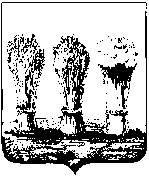 ПЕНЗЕНСКАЯ  ГОРОДСКАЯ  ДУМАРЕШЕНИЕ________________   						             № ____________О передаче в безвозмездное пользование МКУ «Департамент ЖКХ г. Пензы» муниципального имуществаРуководствуясь Федеральным законом от 06.10.2003 № 131-ФЗ «Об общих принципах организации местного самоуправления в Российской Федерации», положением «О порядке управления и распоряжения имуществом, находящимся в муниципальной собственности города Пензы», утвержденным решением Пензенской  городской  Думы  от  26.06.2009 № 78-7/5, Уставом города Пензы, на основании обращения МКУ «Департамент ЖКХ г. Пензы» от 25.10.2016 
№ 2131/3,Пензенская городская Дума решила:	Передать МКУ «Департамент ЖКХ г. Пензы» в безвозмездное пользование на неопределенный срок муниципальное имущество согласно приложению.Глава города                                                                                               В.П. СавельевПриложение к решению Пензенской городской Думы           от ______________ № ______ПЕРЕЧЕНЬ муниципального имущества, передаваемого в безвозмездное пользование МКУ «Департамент ЖКХ г. Пензы»Заместитель председателяПензенской городской Думы                                                                         Г.В. Тюрин     № п/пОписание и технические характеристики имуществаКол-воМестоположениеДорога (кадастровый номер 58:29:0000000:2722), расположенная в границах земельного участка с кадастровым номером 58:29:0000000:2262 – 56 219 317,93  руб.Асфальтовое покрытие Бортовой камень 10 144 м21126 п.мПензенская область, г. Пенза, мкр. МеждуречьеТротуары  – 2 429 688,72 руб.Асфальтовое покрытие  Тротуарный бортовой камень1731 м21101 п.мПензенская область, г. Пенза, мкр. МеждуречьеДождевая канализация – 13 501 520,00 руб.Труба COREX PP Ø339х39-SN8Труба COREX PP Ø160х10-SN8Очистные сооружения «Векса-50м»Очистные сооружения «Векса-20м»Ливнеприемный колодец Ø1000Дождеприемный колодец Ø10001093 м23 м1 шт.1 шт.25 шт.21 шт.Пензенская область, г. Пенза, мкр. Междуречье